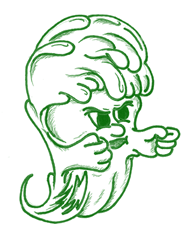  OBHS Schoology Orientation & Instructions for Students Grades 7th - 12th 1st 9 WeeksWelcome to the 2020-2021 School Year!STEP 1:	Parents and students should watch the Student Tutorial of Schoology. The link of                        the video can be found here:  https://www.youtube.com/watch?v=ZhhLK-DTIVESTEP 2: 	Students: Log into your westernline.org Gmail account; your parents should have                         received a text (at the number that is on file) from your first period teacher with your email username and password. If not, please email tervin@westernline.org for username/password.STEP 3:	Look in your inbox for a registration email from Schoology that contains your username and password. (You may have multiple emails from Schoology, select the most recent email) STEP 4:	Click on the link within the email to access Schoology (a new window will open)STEP 5: 	Login using your username and your generic passwordSTEP 6: 	Once in Schoology change your password to the same password that was issued                         by your first period teacher for your westernline.org email account. (THE                         DIRECTIONS ARE IN STEP 7) The password should be the last 8 digits of                          your MSIS number. Please DO NOT change any other settings. STEP 7:	Change your Schoology password, click on your name in the top right corner and go to Settings. Scroll down and you should see the option to change your  password. Once you type your new password, click on SUBMITSTEP 8:	Navigate to the COURSES tab across the top, you should see all of your classes in this tab. ***SCHEDULE - STARTING MONDAY, AUGUST 17, 2020***Monday, August  17, 2020 you will explore ALL of your classes. Virtual Learning Schedule for 2020-2021 is a follow:MONDAY/WEDNESDAY	 1st Period 				3rd Period				5th Period				7th PeriodTUESDAY/THURSDAY	2nd Period				4th Period				6th PeriodFriday			All incomplete assignments for the week should  be completed/turned in.                                    Focus on meeting all deadlines.Attendance: All students must adhere to the schedule by actively interacting in the appropriate classes on the designated days. Teachers will utilize Edgenuity. Returning students should login into their Edgenuity accounts. Students who cannot remember their login credentials should email their 1st Period teacher to get their information. All teachers' email addresses can be found on the WLSD webpage under the OBH tab “Faculty/Staff section. 7th grade students will be emailed their username and passwords via their westernline.org email or via the number that is on file. Students are asked to email their teachers if they are having any technical issues. Teachers will respond to messages throughout the day. Messages sent after 4pm will be answered promptly the following school day. 